РЕСПУБЛИКА ДАГЕСТАН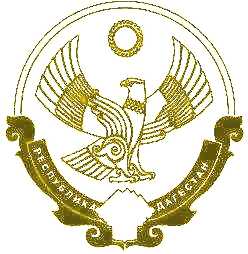 МУНИЦИПАЛЬНОЕ ОБРАЗОВАНИЕ «ХАСАВЮРТОВСКИЙ РАЙОН»МБОУ «ПЕТРАКОВСКАЯ СОШ»368002, с.Петраковское, ул.Молодежная 83, e-mail: petrakovsk.school@yandex.ruПРИКАЗ №				                                                   	от 15.10.2020 г.                                                                                                 О создании рабочей группы по организации и сопровождению процессов развития сетевой формы реализации образовательных программС целью реализации ст. 15 Федерального закона от 29.12.2012 г. «Об образовании в Российской Федерации», создания условий освоения обучающимися МБОУ  «Петраковская СОШ» общеразвивающей программы по дополнительному образованию при необходимости и с применением электронного обучения и дистанционных образовательных технологий, в соответствии с заключёнными договорами между МБОУ  «Петраковская СОШ» и МБОУ «Сивухская СОШ», МБОУ «Бамматюртовская СОШ», МБОУ «Новосаситлинская СОШ», МБОУ «Могилевская СОШ», МБОУ «Ичичалинская СОШ» по сетевому взаимодействию,ПРИКАЗЫВАЮ:Создать рабочую группу по организации и сопровождению процессов развития сетевой формы реализации образовательных программ в условиях взаимодействия основных и ресурсных образовательных учреждений в следующем составе:Канаматова Т. Б.  — координатор деятельности рабочей группы, заместитель директора по УВР,Темаев З. Б. — ответственный за техническое сопровождение, член группы;З.   Абакарова Р. М  - член рабочей группы, зам. директора по ИКТ;Темаев З. Б. — член рабочей группы, учитель (информатика);Насибова А. Г.—член рабочей группы, учитель (педагог-психолог);2.Рабочей группе в срок до 21.10.2020 г. выполнить следующие мероприятия:Канаматовой Т. Б. -  совместно с рабочей группой в срок до 19.10.2020 г. внести в локальные правовые акты дополнения, касающиеся организации сетевого взаимодействия: Разработать план мероприятий по организации и внедрению сетевых форм взаимодействия между образовательными организациями на 2020-2021 г.г .акты школы, регламентирующие правила приёма обучающихся, режим занятий обучающихся, формы, периодичность, порядок оформления возникновения, приостановления и прекращения отношений между ОУ и обучающимися и (или) родителями (законными представителями) несовершеннолетних обучающихся в связи с использованием сетевой формы реализации образовательной программы); заполнить информационную карту по сетевой форме реализации образовательных программ; разработать рабочую программу по предметам сетевого взаимодействия; составить график и расписание по сетевой форме взаимодействия;предельные величины учебной нагрузки на обучающегося;порядок разработки и утверждения индивидуального учебного плана, годовых учебных графиков, учебных расписаний;порядок осуществления зачетов учебных курсовподготовить информацию о численности групп (классов) обучающихся (с указанием предметов).Абакаровой Р. М., ответственной  за сайт школы, разместить на сайте школы в разделе «Сетевые формы реализации образовательных программ» следующие документы:Локальные акты школы, регламентирующие правила приёма обучающихся, режим занятий обучающихся, формы, периодичность, порядок оформления возникновения, приостановления и прекращения отношений между ОУ и обучающимися и (или) родителями (законными представителями) несовершеннолетних обучающихся в связи с использованием сетевой формы реализации образовательной программы;Приказ по ОУ об организации образовательного процесса в сетевой форме обучения;  Информационную карту по сетевой форме реализации образовательных программ,Состав рабочей группы;Рабочую программу по предметам;Договор о сетевой форме реализации образовательной программы;График и расписание занятий по сетевой форме взаимодействия;Информацию о численности групп (классов) обучающихся (с указанием предметов);Приказ о назначении ответственного за организацию сетевой формы обучения;Приказ о зачислении обучающегося в соответствующую учебную группу (класс) и (или) предоставлении обучающемуся возможности осваивать образовательную программу (часть образовательной программы);          Контроль за исполнением приказа оставляю за собой.      Директор школы 						К. А. Абдулаев